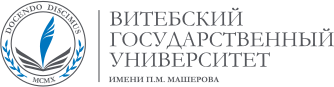 Факультет социальной педагогики и психологии приглашает:ДЕНЬ ОТКРЫТЫХ ДВЕРЕЙДЕНЬ ОТКРЫТЫХ ДВЕРЕЙ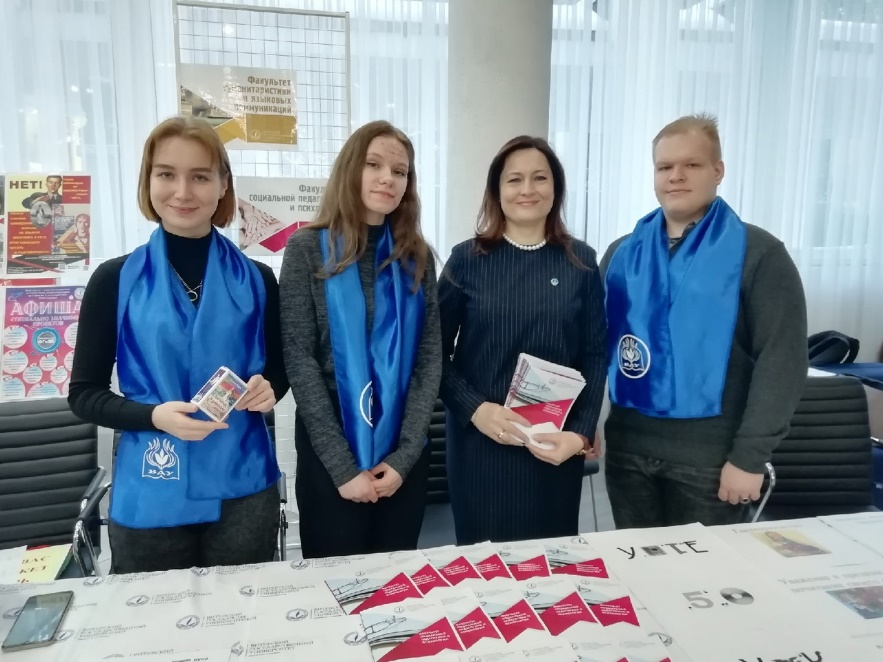 02.04.202211.00г. Витебск, ул. Чапаева, д.30Ауд. 1710:30-11:00 Регистрация абитуриентов11:00-12:00 Представление специальностей факультетаВстреча с деканом и преподавателями факультета12:00-13:00 Образовательный квест «Найди свой путь к профессии»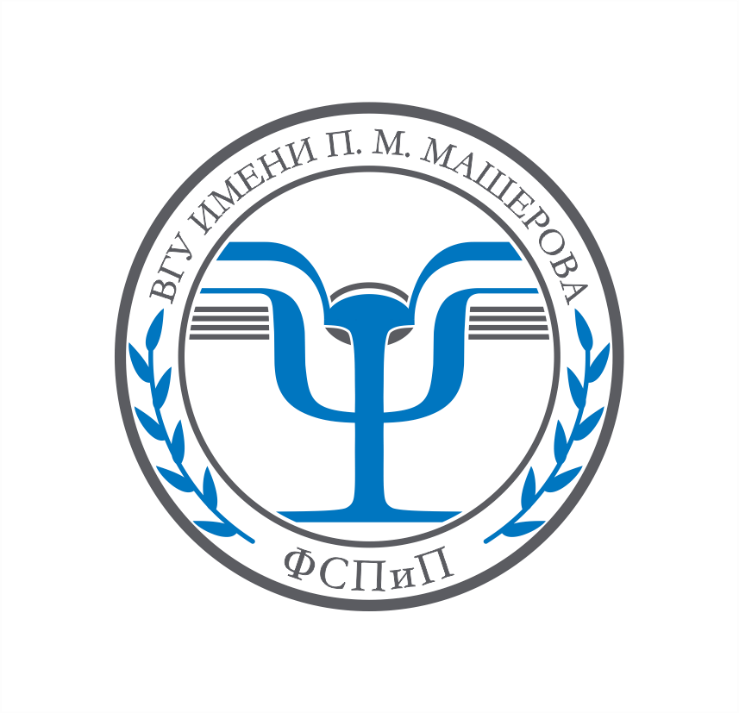 Наши контакты:Регистрация по ссылке или QR-коду:https://forms.gle/a8sJVisGXDfDHY3K8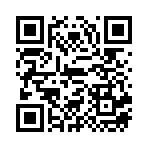 e-mail: fspip@vsu.byРегистрация по ссылке или QR-коду:https://forms.gle/a8sJVisGXDfDHY3K8 fspip_vsu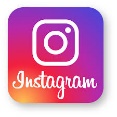 Регистрация по ссылке или QR-коду:https://forms.gle/a8sJVisGXDfDHY3K8 fspipvgu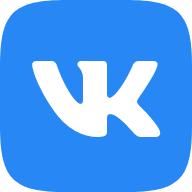 Регистрация по ссылке или QR-коду:https://forms.gle/a8sJVisGXDfDHY3K8Телефон для справок:Регистрация по ссылке или QR-коду:https://forms.gle/a8sJVisGXDfDHY3K8+375 29 387 91 58Регистрация по ссылке или QR-коду:https://forms.gle/a8sJVisGXDfDHY3K8